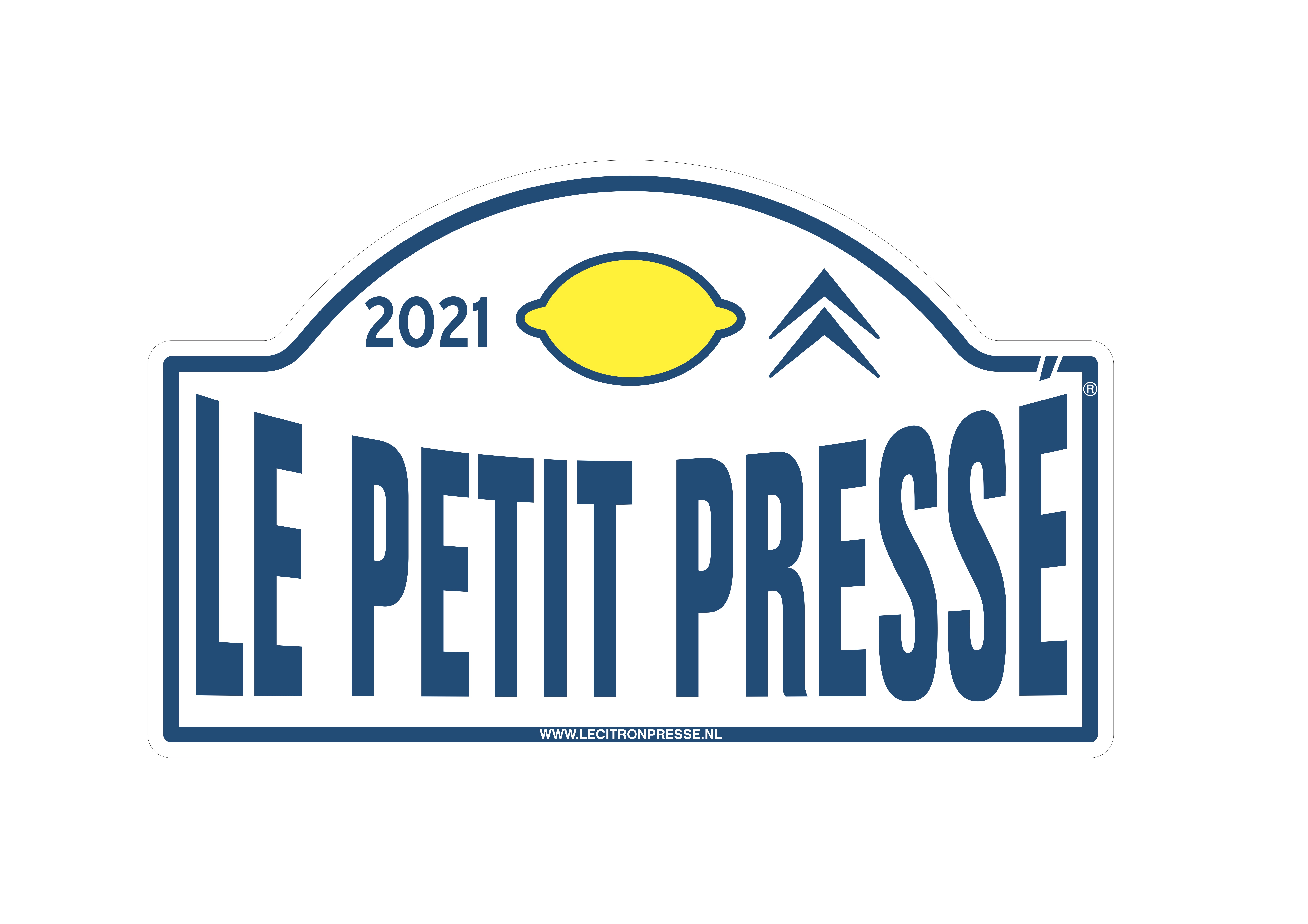 InschrijfformulierLe Petit Pressé 10 april 2021Formulier opsturen naar: info@lecitronpresse.nlWij verzoeken u vriendelijk het inschrijfgeld (95 euro als u deelneemt aan Le Citron Pressé, anders 115 euro) zo spoedig mogelijk, doch uiterlijk vóór 13 maart 2021 over te maken op rekeningnummer NL21ABNA0401369110 ten name van Stichting Pressé, Hilversum. Naam bestuurderNaam navigatorGsm-nummer*:Emailadres**:*onder dit nummer bereikbaar op 10 april**voor eventuele aankondigingenAutoType Jaartal:Cilinderinhoud:Kenteken:Kleur: